Муниципальное автономное образовательное учреждение«Средняя общеобразовательная школа № 24»ПРОЕКТпо предмету «Индивидуальный проект»на тему: «Создание спортивной площадки для людей с ограниченными возможностями здоровья».Выполнила ученица 10 класса БКорчагина ТатьянаРуководитель проекта: Кривова Светлана МихайловнаДолжность: классный руководительТамбов,2022СОДЕРЖАНИЕВВЕДЕНИЕ …………………………………………………….............…...3 стр.ГЛАВА 1.ТЕОРЕТИЧЕСКАЯ ЧАСТЬ………………………………….....5 стр.ГЛАВА 2. ПРАКТИЧЕСКАЯ ЧАСТЬ…………………………………….12 стр.ЗАКЛЮЧЕНИЕ …………………………………………………………….15 стр.СПИСОК ИСПОЛЬЗУЕМОЙ ЛИТЕРАТУРЫ…………………………...16 стр.ПРИЛОЖЕНИЯ …………………………………………………………….17 стр.ВВЕДЕНИЕПроцесс сохранения и укрепления здоровья человека очень сложен даже тогда, когда речь идет о здоровых людях. Разумеется, что он оказывается особенно сложным, когда речь заходит о маломобильных группах населения, имеющих различный спектр физических  нарушений.Физическая культура и спорт для таких людей являются наиболее действенными методами реабилитации.На стандартных тренажерах людям с ОВЗ заниматься сложнее, потому что труден  подъезд к оборудованию  и сам доступ: инвалид-колясочник не сможет дотянуться до обычного тренажера самостоятельно, ему потребуется помощь. Спортивные площадки  для лиц с ограниченными возможностями здоровья отличаются от обычных тем, что тренажеры адаптированы  специально для людей с инвалидностью.Целью  моей работы является: создание макета первой в Тамбовской области спортивной площадки для людей с ограниченными возможностями здоровья (людей с нарушениями опорно-двигательного аппарата, инвалидов-колясочников).В ходе создания проекта мною были поставлены следующие задачи: выбор местоположения площадки,   подбор тренажеров для различных групп мышц, создание 3Dмакета для визуального восприятия площадки и макета сделанного собственными руками из подручных материалов.Объектом и целевой аудиторией моего исследования являются дети и подростки,  молодежь и взрослое население с ограниченными возможностями здоровья, проживающие на территории микрорайона (люди с нарушением опорно-двигательного аппарата, инвалиды-колясочники).В ходе разработки проекта я использовала   следующие  принципы   создания  спортивной  площадки:− функциональность площадок в зависимости от возрастного уровня, анатомо-физиологических особенностей и состояния здоровья;− доступность площадок для людей с ограниченными возможностями;− эстетическая привлекательность проектных решений и оборудования (современный дизайн, яркая окраска, озеленение, применение современных материалов и т.п.);− простота, экономичность, антивандальность и функциональность оборудования;− безопасность спортивной площадки и оборудования;− возможность ремонта площадки и быстрая замена изделий и комплектующих оборудования силами эксплуатирующей организации;− гарантированность в поставке качественного оборудования и ценовая доступность.Проект является краткосрочным -  рассчитан на  4 месяца.ГЛАВА 1. ТЕОРЕТИЧЕСКАЯ ЧАСТЬПрактика подтверждает, что если для здоровых людей двигательная активность — обычная потребность, реализуемая повседневно, то для инвалида физические упражнения жизненно необходимы, так как они являются эффективнейшим средством и методом одновременно физической, психической, социальной адаптации.Инвалид — человек, у которого возможности его личной жизнедеятельности в обществе ограничены из-за его физических, умственных, сенсорных или психических отклонений.Инвалидность — стойкое, длительное или постоянное, нарушение трудоспособности, вызванное хроническим заболеванием или патологическим состоянием (врожденные дефекты сердечно-сосудистой системы, костно-суставного аппарата, органов слуха, зрения, центральной нервной системы, органов кроветворения и др.).В зависимости от степени потери или ограничения трудоспособности устанавливается соответствующая группа инвалидности - первая, вторая, третья. Основанием для установления первой (1) группы инвалидности является такое нарушение функций организма, при котором не только полностью утрачена трудоспособность, но и возникает необходимость в постоянной посторонней помощи, уходе или надзоре. Вторая (2) группа инвалидности устанавливается при значительно выраженных функциональных нарушениях, которые не вызывают необходимости постоянной посторонней помощи, ухода или надзора, но приводят к полной длительной или постоянной нетрудоспособности или к такому состоянию, когда для больного могут быть доступны отдельные виды труда только в специально созданных условиях. Третья (3) группа инвалидности устанавливается лицам, которые по состоянию здоровья не могут продолжать труд в своей основной профессии и в профессии, равноценной по квалификации, а также лицам, которые не допускаются к выполнению своей работы по эпидемиологическим показаниям (например, туберкулез легких).Инвалидность в последнее время все чаще воспринимается как один из возможных социальных статусов и не означает для человека выключенность из жизни, отвергнутость обществом. Многочисленные примеры показывают, что инвалидность не закрывает человеку доступ в театры, парки, даже на спортивные площадки, оставляет возможность для посильной работы. В то же время инвалидность дает определенные права и льготы, которым наше государство уделяет все большее внимание. Меры помощи, оказываемые со стороны государства, со временем приобретали все более значительный характер с тем, чтобы сократить дистанцию, возникавшую между больным человеком и здоровым. Там же, где этого недостаточно, на помощь во все времена приходило людское милосердие.Для людей с ограниченными возможностями  спорт — это шаг к реабилитации и расширению  контактов с окружающим миром.  Это не только спорт в узком смысле этого слова - это изменение жизни человека с инвалидностью, занятия физической культурой, возможность посещать спортивные кружки, секции и есть средство активной интеграции и социализации. К сожалению,  до настоящего времени у  нас нет комплексного подхода к развитию спорта среди инвалидов, практически не вовлечены в спорт дети – инвалиды, молодые люди с тяжелыми формами инвалидности, хотя у такой категории людей самая высока мотивация и стремление заниматься спортом.Адаптивная физическая культура и спорт для инвалидов недостаточно развиты в настоящее время и тому есть ряд причин:− отсутствие социально-экономических условий для решения этой проблемы;− недопонимание многими государственными, политическими и общественными деятелями России, и в первую очередь руководителями спортивных организаций, важности решения этой проблемы;− развитие физической культуры и спорта инвалидов не значится среди приоритетных задач физкультурно-оздоровительных и спортивных организаций;− полное отсутствие элементарных условий для вовлечения инвалидов в занятия физической культурой и спортом, и прежде всего возможность личного передвижения, а также передвижения в общественном транспорте, нерешённость проблем в градодорожном строительстве, отсутствие специализированных или адаптированных спортивных сооружений, оборудования, инвентаря и др.;− отсутствие профессиональных организаторов, инструкторов и тренеров со специальной подготовкой;− низкая мотивация к занятиям физической культурой и спортом у самих инвалидов.Спорт для инвалида средство избавления не только от физических недугов, но и от одиночества, и от постоянного стресса. Это откладывает большой негативный отпечаток на их психику. Психологическое влияние спортивных игр и соревнований облегчает компенсацию физических, психических и социальных изменений личности инвалида, нормализуя его социальный статус, повышая психоэмоциональную устойчивость в условиях стресса.Мой проект предусматривает разработку и создание макета спортивной площадки  для лиц  с ОВЗ.Спортивная площадка предназначена для коррекции двигательной системы, опорно-двигательного аппарата, развития спортивных навыков и повышения двигательной активности взрослых и  детей – инвалидов, которые подобраны специально для людей с ОВЗ. Как известно, при каждом виде  патологии в развитии противопоказаны те или иные спортивные упражнения, рекомендована адаптивная физическая культура.  Таким образом, чтобы не навредить людям с различными патологиями в проект включены только те виды спортивного оборудования, которые способствуют развитию и реабилитации здоровья лиц с ОВЗ и детей – инвалидов.Спортивные площадки для людей с ограниченными возможностями существуют во многих городах  и регионах нашей страны.Так, например,  в Курске на территории спортивной школы олимпийского резерва по фехтованию имени Ильдара Мавлютова расположена первая в регионе уличная площадка, где люди с ограниченными возможностями здоровья могут заниматься спортом. Это многофункциональный уличный комплекс со специальными тренажерами для колясочников. Оборудование предусматривает выполнение упражнений, для развития всех групп мышц. В Нижегородской области находится спортивно-игровая площадка для маломобильных групп населения. Уникальный объект расположен  в детском парке «Радуга» на площади Ленина.           В Махачкале работает первая адаптивная спортивная площадка для занятий спортом лицам с ограниченными возможностями. Комплекс тренажеров оснащен      необходимыми     техническими средствами, которые помогут инвалидам, в том числе инвалидам-колясочникам заниматься здоровым образом жизни. Объект установлен на территории воркаут площадки, расположенной у здания СДЮШОР по единоборствам (Приложение 1).Компоненты  макета: спортивная площадка с тренажерами, зона отдыха с лавочками, освещение, дорога и парковка.Таблица 1 - Перечень оборудования для открытой спортивной площадкиОжидаемые результаты:− создание макета спортивной площадки для лиц с ОВЗ;− привлечение и повышения внимания к проблемам маломобильных групп населения Тамбова;− возможное воплощение проекта «в жизнь».План реализации проекта:Таблица 2 -  Подготовительный этап реализации проектаТаблица 3 -  Практический этап реализации проектаТаблица 4 - Заключительный этап реализации проектаГЛАВА 2. ПРАКТИЧЕСКАЯ ЧАСТЬ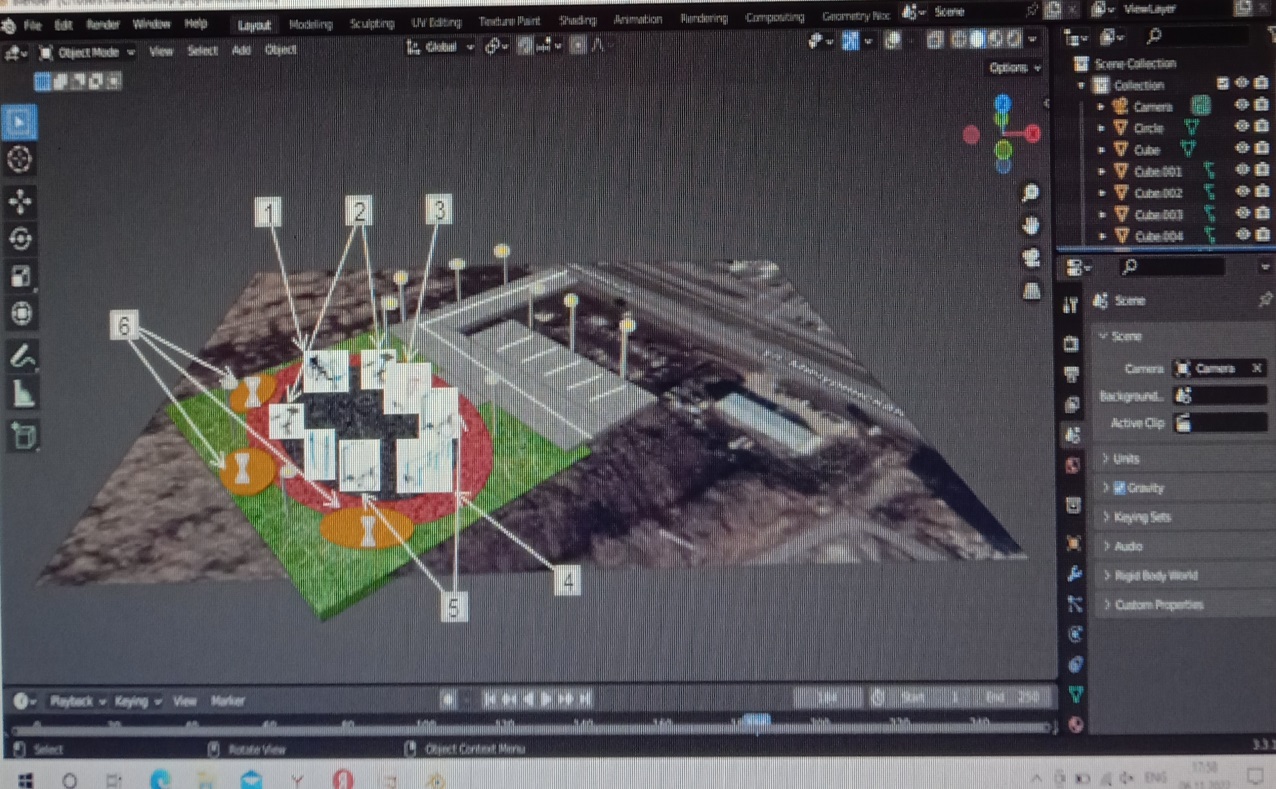 Рисунок 1 - Примерный образец будущей спортивной площадкиТехнология изготовления модели:Изучив материалы в интернете,  я пришла к выводу, что для создания макета спортивной площадки для лиц с ОВЗ, буду использовать в своей работе  следующие материалы:- пенополистирол,- пенокартон,- фетр,- цветную пористую резину,- фоамиран,- горячий клей,-скрепки,- проволоку,- клеевой пистолет,- нитки мулине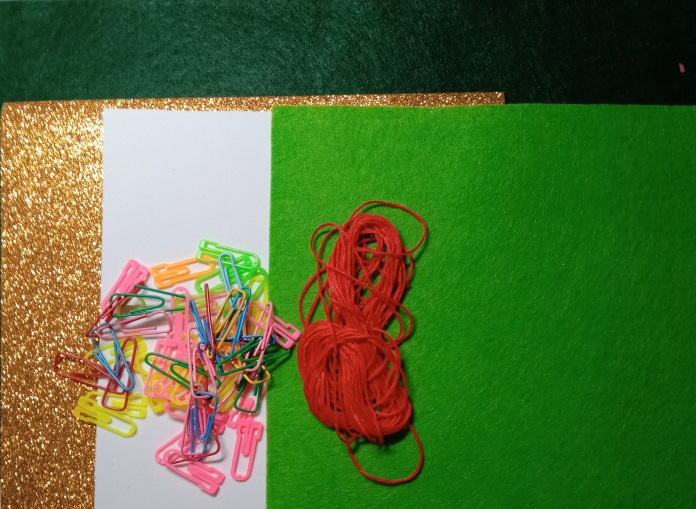 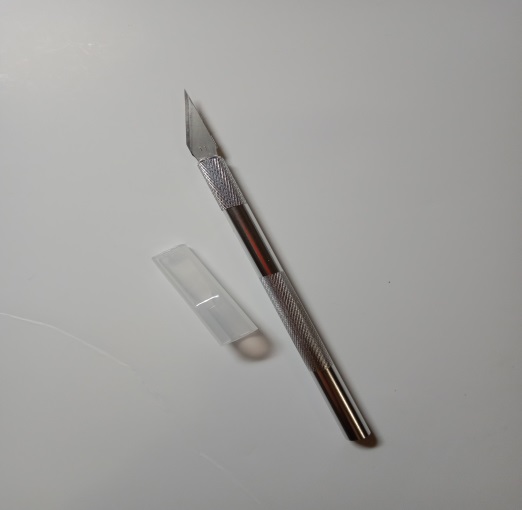 Рисунок 2-3 - Материалы для создания макетаНа первом этапе практической работы  делаю мини-макеты тренажеров, для этого использую скрепки,  проволоку пенокартон, фоамиран, нитки мулине. Детали тренажеров соединяю горячим клеем. Основой всех макетов  служит пенокартон, который я нарезаю  специальным ножиком.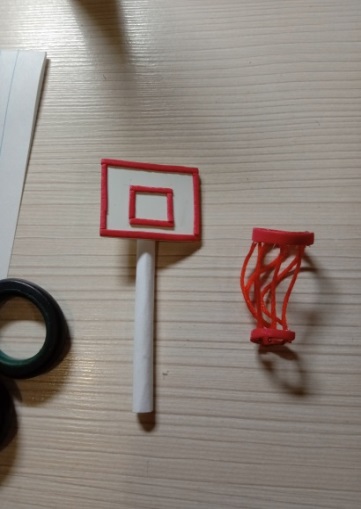 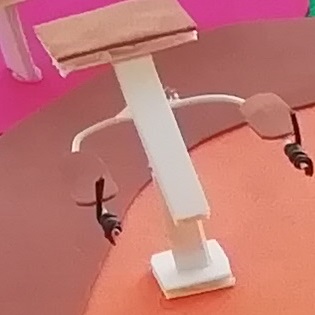 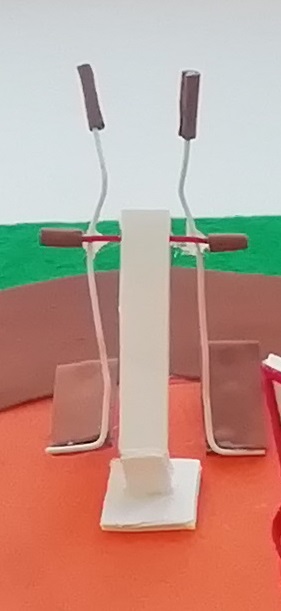 Рисунок 4-Макет тренажера    Рисунок 5-Макет тренажера   Рисунок 6-Макет тренажера«Баскетбольная стойка»           «Обратная гипертензия»           «Эллиптический»На следующем этапе  на листе пенополистирола размечаем зоны: площадка с тренажерами, дорога, парковка, зона отдыха, зеленые насаждения, освещение.  Вырезаем детали по размеру и наклеиваем на основание.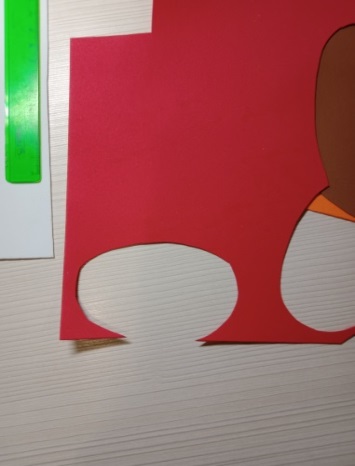 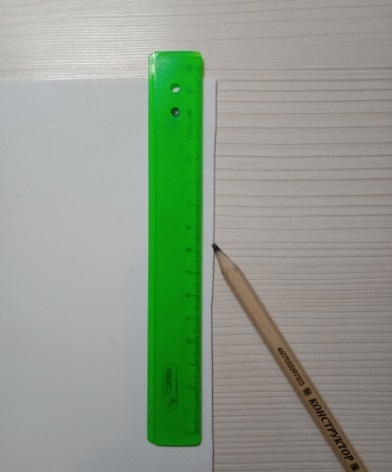 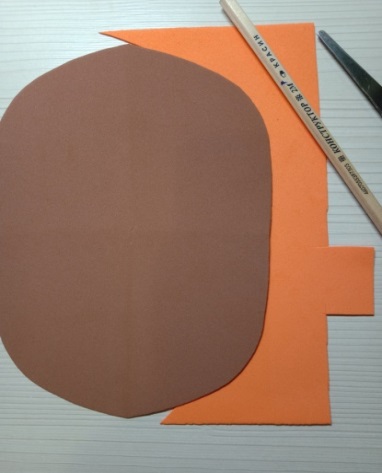  Рисунок 7-9 - Материалы для создания макетаНа завершающем этапе собираю из получившихся деталей макет.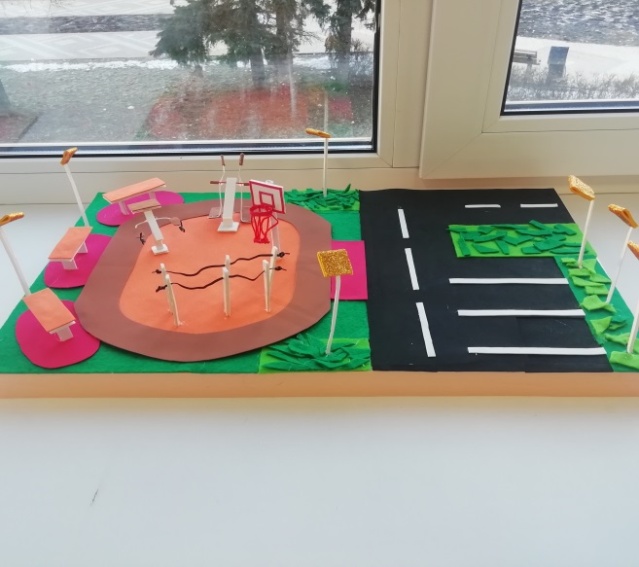 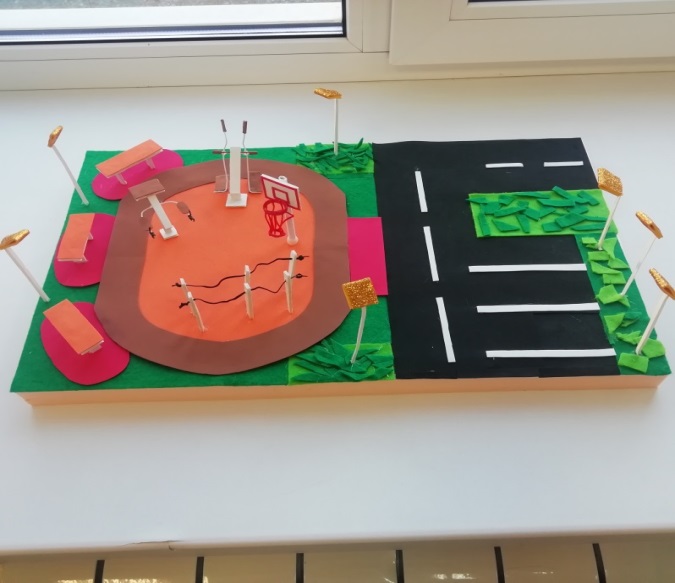 Рисунок 10-11 - Макет спортивной площадкиРиски и способы их снижения:− выбор территории под строительство (придумать ключевые моменты: например, наличие транспортных остановок поблизости);− неумение работать в программе при создании 3D макета (подробно  изучить функции Blender);− отсутствие опыта в реализации данного проекта (заменить отсутствующий материал другим аналогом, изучить информацию о макетах).ЗАКЛЮЧЕНИЕВо всем мире площадок, оборудованных для тренировок людей с ограниченными возможностями, становится больше. Почему это важно? Инвалидность – не приговор. Спорт делает жизнь маломобильных более насыщенной и разнообразной, а регулярные упражнения хорошо воздействуют на их физическую форму (повышают тонус мышц, укрепляют суставы, тренируют сердечную и дыхательную системы) и психологическое состояние. Тем, кто вчера был готов впасть в депрессию, тренировки помогают найти друзей-единомышленников и новый смысл жизни.Спортивная площадка для лиц с ОВЗ в нашем городе  – это «маленький шаг»  таких людей в социум.В ходе реализации проекта мною было изучено большое количество материала по данной теме.  Был проведен анализ численности инвалидов в Тамбовской области, просмотрено много аналогов таких площадок. В  своей практической работе, я создала макет будущей спортивной площадки сначала в 3D, с помощью программы Blender, а затем построила макет из подручных средств.Я считаю, что такая спортивная площадка  для  тренировки маломобильных граждан дают мощный стимул и обычным людям: если ограничение физических возможностей не преграда для одних, то какие оправдания могут быть у других – здоровых? Сегодня адаптивные тренажеры и тренировочные комплексы все чаще не изолируют, а встраивают в стандартные спортивные площадки, и в плюсе остаются все.СПИСОК ИСПОЛЬЗУЕМОЙ ЛИТЕРАТУРЫ1. Литвина Г.А. Адаптивная физическая культура как средство физической реабилитации и социальной адаптации / Литвина Г.А., Кульчицкий В.Е., Агеев А.В. // Мир науки, культуры, образования. - 2016. -№ 3 (58). - С. 61-63.2. Махов А.С. Оценка эффективности формирования мотиваций к занятиям физическими упражнениями и спортом у людей с инвалидностью / Махов А.С. // Вестник спортивной науки. - 2012. - № 3. - С. 52-56.3. Рубцова Н.О. К проблеме формирования инфраструктуры системы физической культуры и спорта для инвалидов. // Теория и практика физической культуры. –1998. –№1.– С. 16-18.4. Спортивные сооружения: учебник / О.Р. Каратаев, Е.С. Каратаева, А.С. Кузнецов. – Казань: Поволжская ГАФКСиТ, 2011.– 274 с.5. Требования к спортивным сооружениям, предназначенным для занятий инвалидов. Организация и проведение соревнований среди инвалидов с поражениями опорно-двигательного аппарата. — М.: ВНИИФК, 1988. 6. Физическая культура и спорт инвалидов с дефектами опорно-двигательного аппарата: Методические рекомендации. — Л.: ВСДФСО профсоюзов, 1988. 7. https://дкмедведева.рф/media/2017/08/28/1234382739/6-_Rekomendacii-dostupnost_1.compressed.pdf8. https://vladtime.ru/sport/7233599. https://n-72.ru/catalog/product/trenazher_ellipticheskiy_dlya_lyudey_s_ovz.htmlПРИЛОЖЕНИЕ 1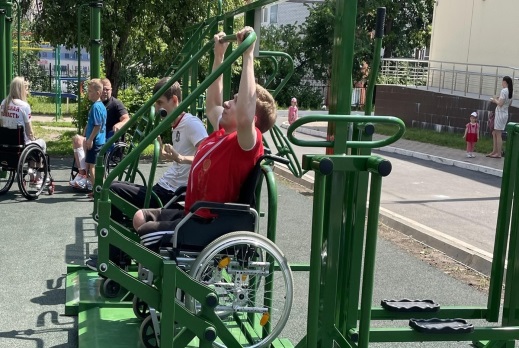 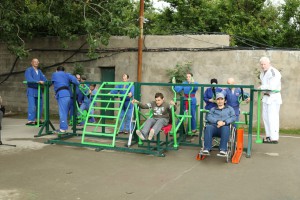 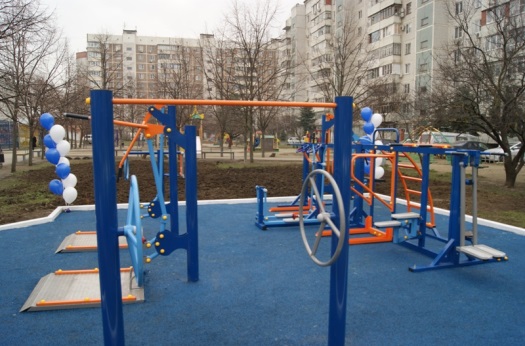 № ИзображениеТехническое описаниеСтоимость за ед. в руб.1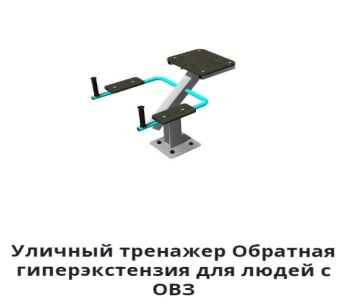 Предназначен для людей ростом от 140 сантиметров и весом не более 150 килограмм. Подходит для выполнения упражнений по сгибанию и разгибанию ног. Занятия на тренажёре способствуют укреплению мышц поясницы, помогают скорректировать осанку.
Подходит для установки на спортивных уличных площадках.Размеры: 950х740х850 мм.
Вес: 53 кг.
Материалы: металл, пластик, фанера.241152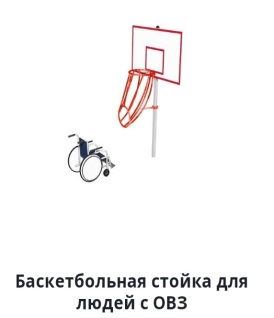 Стойка позволит играть в баскетбол людям, передвигающимся в инвалидных креслах. Отличается большим по сравнению с обычной стойкой диаметром кольца и желобом для целенаправленного выката мяча. Высота кольца регулируется при помощи креплений на хомутах.
Подходит для обустройства уличных площадок.
Вес: 67 кг.
Материалы: металл, фанера.
Характеристики:417153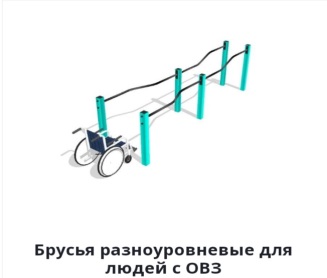 Брусья предназначены для тренировки жима. Плавные изгибы позволяют выполнять упражнения людям с ограниченными возможностями здоровья. Модель оснащена расширением для подъезда на инвалидном кресле.
Подходит для оснащения спортивных уличных площадок, площадок для ГТО.ХарактеристикиРазмеры: 4300х1100х1300 мм.
Вес: 91 кг.
Материалы: металл, пластик.399604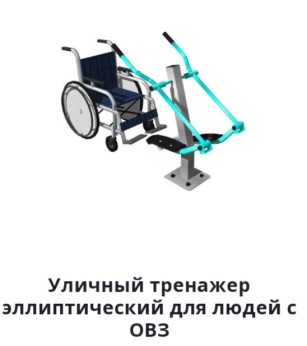 Тренажер подходит для людей с ограниченными возможностями здоровья ростом от 140 сантиметров. Конструкция позволяет выполнять упражнения, сидя в кресле, не требуя дополнительной пересадки. Занятия на тренажёре позволяют восстановить координацию, подвижность суставов, улучшает кровообращение.Размер: 1000х680х1300Вес: 49 кг.
Материалы: металл, пластик.337505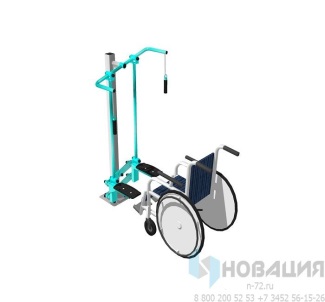 Тренажёр предназначен для людей, передвигающихся в инвалидном кресле. Подходит для занимающихся ростом от 140 сантиметров с любой физической подготовкой. Выполнение упражнений на тренажере позволит восстановить координацию и подвижность рук и ног после инсульта или травмы опорно-двигательного аппарата. Нагрузка поступает за счёт веса ног занимающегося.
Подходит для оборудования уличных площадок.Размеры: 885х850х1600 мм.
Вес: 59 кг.
Материалы: металл, пластик.45225№ п/п Наименование работСроки1Подбор и изучение интернет источников по теме проекта. Подбор видео материала.Сентябрь 20222Подробный анализ по проектированию окружающей среды,   спортивных сооружений с учетом потребностей инвалидов и маломобильных групп населения. Сентябрь 20223Сбор и анализ  информации о численности населения  Тамбова с нарушениями опорно-двигательного аппарата, инвалидов-колясочников.Сентябрь 20224Поиск территории для размещения спортивной площадки. Выбор оборудования.Октябрь 20225Выбор материалов для создания макета.Октябрь 2022№ п/п Наименование работСроки1Проектирование спортивной площадки  в 3D.Октябрь 20222Изготовление основы макета  спортивной площадки: стадион, лавочки, освещение, дороги, парковка.Ноябрь 20223 Изготовление мини-макетов тренажеров.Ноябрь 20224Сбор макета в одну конструкцию.Декабрь 2022№ п/п Наименование работСроки1Сбор макета в одну конструкцию.Декабрь 20222.Презентация макета спортивной площадки.Декабрь 2022